  MADONAS NOVADA PAŠVALDĪBA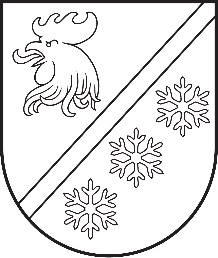 Reģ. Nr. 90000054572Saieta laukums 1, Madona, Madonas novads, LV-4801 t. 64860090, e-pasts: pasts@madona.lv ___________________________________________________________________________MADONAS NOVADA PAŠVALDĪBAS DOMESLĒMUMSMadonā2023. gada 28. decembrī						        	     		      Nr. 810								                (protokols Nr. 23, 24. p.)Par līguma slēgšanu ar biedrību “Latvijas Sarkanais krusts” par sociāli mazaizsargāto iedzīvotāju paku izdales punktiem Madonas novadāLatvija īsteno Eiropas Sociālā fonda Plus programmu materiālās nenodrošinātības mazināšanai 2021.-2027. gadam. Sabiedrības integrācijas fonds, turpinot atbalsta sniegšanu mazaizsargātām personām, iesaistīts Eiropas Sociālā fonda Plus programmas materiālās nenodrošinātības mazināšanai 2021.-2027. gadam īstenošanā, ir izvēlējies partnerorganizācijas, kas nodrošina pārtikas un pamata materiālās palīdzības komplektu izdali un papildpasākumu īstenošanu trūcīgām, maznodrošinātām vai krīzes situācijā nonākušām mājsaimniecībām. Viena no partnerorganizācijām, kas programmas ietvaros veic atbalstāmās darbības, ir biedrība “Latvijas Sarkanais krusts”. Biedrībai “Latvijas Sarkanais krusts” ir spēkā esošs sabiedriskā labuma organizācijas statuss.  Publiskas personas finanšu līdzekļu un mantas izšķērdēšanas novēršanas likuma (turpmāk – Likums) 5. panta otrās daļas 4.1 punktā paredzēts izņēmums no vispārīgā aizlieguma - publiskas personas mantu aizliegts nodot privātpersonai vai kapitālsabiedrībai bezatlīdzības lietošanā, tiesības atvasinātai publiskai personai savu mantu nodod lietošanā sabiedriskā labuma organizācijai vai sociālajam uzņēmumam. Likuma 5. panta piektajā daļā paredzēts, ka lēmumu par publiskas personas mantas nodošanu bezatlīdzības lietošanā sabiedriskā labuma organizācijai vai sociālajam uzņēmumam pieņem atvasinātas publiskas personas orgāns. Likuma 5.panta 3.1 daļā paredzēts, ka tiesību subjekts, kuram nodota manta bezatlīdzības lietošanā, nodrošina attiecīgās mantas uzturēšanu, arī sedz ar to saistītos izdevumus.Atbilstoši MK 2022. gada 21. jūnija noteikumiem Nr. 381 "Eiropas Sociālā fonda Plus programmas materiālās nenodrošinātības mazināšanai 2021.-2027. gadam īstenošanas noteikumi” biedrība “Latvijas Sarkanais krusts” lūdz pašvaldību noslēgt līgumu par telpu izmantošanu Eiropas Sociālā fonda Plus programmas turpināšanai (pārtikas paku, higiēnas preču un skolas somas piederumu izdalīšanai trūcīgām, maznodrošinātām vai krīzes situācijā nonākušām mājsaimniecībām) līdz 2027. gada 31. decembrim. Pamatojoties uz Publiskas personas finanšu līdzekļu un mantas izšķērdēšanas novēršanas likuma 5. panta otrās daļas 4.1 punktu, piekto, sesto  daļu, noklausoties sniegto informāciju, ņemot vērā 13.12.2023. Sociālo un veselības jautājumu komitejas un 19.12.2023. Finanšu un attīstības komitejas atzinumus, atklāti balsojot: PAR – 18 (Agris Lungevičs, Aigars Šķēls, Aivis Masaļskis, Andris Dombrovskis, Andris Sakne, Artūrs Čačka, Artūrs Grandāns, Arvīds Greidiņš, Gatis Teilis, Gunārs Ikaunieks, Guntis Klikučs, Iveta Peilāne, Kaspars Udrass, Māris Olte, Rūdolfs Preiss, Sandra Maksimova, Valda Kļaviņa, Zigfrīds Gora), PRET – NAV, ATTURAS – NAV, Madonas novada pašvaldības dome NOLEMJ:Nodot biedrībai “Latvijas Sarkanais krusts”, reģistrācijas Nr. 40008002279,  bezatlīdzības lietošanā pašvaldības telpas saskaņā ar pielikumu līdz 2027. gada 31. decembrim ar mērķi turpināt Eiropas Sociālā fonda Plus programmu – pārtikas paku, higiēnas preču un skolas somas piederumu izdalīšanu – materiālās nenodrošinātības mazināšanai 2021.-2027. gadam personām ar trūcīgas, maznodrošinātas vai krīzes situācijā nonākušas mājsaimniecības statusu.Uzdot Nekustamā īpašuma pārvaldības un teritoriālās plānošanas nodaļai sagatavot līgumu par pašvaldības telpu nodošanu bezatlīdzības lietošanā. Uzdot pašvaldības izpilddirektoram noslēgt līgumu par telpu nodošanu bezatlīdzības lietošanā par lēmuma 1.punktā minētajām telpām ar biedrību “Latvijas Sarkanais krusts” ar mērķi turpināt Eiropas Sociālā fonda Plus programmu – pārtikas paku, higiēnas preču un skolas somas piederumu izdalīšanu.Pielikumā: Bezatlīdzības lietošanā nodoto telpu adreses Madonas novadā un līguma projekts.             Domes priekšsēdētājs					             A. Lungevičs	Semjonova ŠIS DOKUMENTS IR ELEKTRONISKI PARAKSTĪTS AR DROŠU ELEKTRONISKO PARAKSTU UN SATUR LAIKA ZĪMOGU